Профессиональная подготовка психиатров, наркологов, психотерапевтов и клинических психологов: достижения и проблемыВ.А.Дереча11 ФГБОУ ВО Оренбургский государственный медицинский университет, г.ОренбургПроисходящие в мире и в России изменения в сфере образования вытекают из глобальной задачи адаптации современного человека к требованиям социума, что, в свою очередь, активирует подготовку кадров по психолого-психиатрическим видам деятельности.Запрос общества на психиатрическую, наркологическую, психотерапевтическую и медикопсихологическую помощь возрастает по многим причинам. Это требует усовершенствования квалитативности, т.е. качества образования соответствующих специалистов. Данное требование относится прежде всего к институтам, факультетам и кафедрам т.н. последипломной подготовки, т.е. к собственно профессиональному обучению с обширной специализацией. В настоящее время имеются все основания считать, что открытие такой кафедры в ОрГМУ в 1997 году не только способствовало основанию в вузе еще одного факультета и еще 2-х психологических кафедр, но также обеспечило именно профессиональное образование в сфере наших 4-х специальностей.За 20 лет на циклах ФУВ, ФППС, ФПДО и ИПО обучено 2654 врача.За это время  кафедра провела 157 плановых курсов обучения:- по психиатрии: специализации; общего усовершенствования; тематических усовершенствований, профессиональной переподготовки;- по наркологии: специализации; общего усовершенствования; тематического усовершенствования, профессиональной переподготовки;- по психотерапии:  специализации; общего усовершенствования; тематических усовершенствований, профессиональной переподготовки);- по клинической психологии: клиническая психология и психотерапия; общее и тематическое усовершенствование.Кроме того на кафедре регулярно проводятся циклы ТУ «Наркопрофилактика и психология здорового образа жизни», «Медицинская помощь по отказу от потребления табака и лечение курящего человека».Для врачей поликлиник проводятся ТУ «Психиатрическое и медико-психологическое сопровождение деятельности врачей первичной медико-санитарной помощи».За 20 лет на кафедре подготовлено 44 клинических ординатора и 103 клинических интерна.Свидетельством высокого уровня развития той или иной службы в здравоохранении является способность к научному обобщению опыта своей работы. Открытие нашей кафедры и объединение усилий обеих кафедр психиатрического профиля с кафедрами смежных специальностей позволило создать диссертационный совет с возможностью защиты кандидатских диссертаций. За это время работы данного совета преподаватели обеих психиатрических кафедр обеспечили качественную защиту 31 диссертации по психиатрии, половина из которых выполнена оренбургскими специалистами.Однако проблема повышения качества их образования становится все острее, но не потому, что специалисты все меньше обучаются, а потому, что к уровню их квалификации предъявляются все более высокие требования. Акцент в профессиональном развитии переносится на непрерывное самообучение и поэтому для овладения профессией специалисты нуждаются в дополнительных методических рекомендациях. Методические рекомендации требуются особенно по 2-м базисным направлениям профессионального роста: - функционально-деятельностное образование специалиста, - профессиональное развитие личности специалиста. Оба эти направления обеспечивают формирование способности и готовности осуществлять профессиональную работу на высоком уровне, однако именно личностно-деятельностное образование у нас распространено недостаточно. На сегодняшний день учебники и руководства охватывают, главным образом, такие тематические направления, как: - общая характеристика специальности и решаемые ею задачи;- этиология и патогенез психических и наркологических заболеваний и расстройств поведения;- их клинические проявления и диагностические к ним подходы; - их лечение; реабилитация больных;- организация помощи и профилактика. Данные тематические направления даже при достаточном объеме практических занятий, практикумов и практик не смогут обеспечить главное в образовании профессионала – его готовность к основным видам профессиональной деятельности. Для этого требуется определение специальных (деятельностных) тематических направлений обучения.Пример тому – трудности практического разграничения и осуществления:- мероприятий по охране психического здоровья населения- и мероприятий по профилактике психических расстройств и расстройств поведения. А разграничивать их необходимо, потому что это разные виды профессиональной деятельности. Они особо остро востребованы в настоящее время, но подготовка к ним предусматривает неодинаковые теоретические знания, а также неодинаковые умения, навыки, компетентности и организационные подходы. В целом же овладение требуемыми видами профессиональной деятельности невозможно без тесного взаимодействия преподавателей с главными специалистами Министерства здравоохранения, а также с аттестационными комиссиями.Те и другие оценивают образование профессионалов именно с деятельностной точки зрения:1.Деятельность психиатров, наркологов, психотерапевтов, медицинских психологов в сфере охраны психического здоровья населения.Это работа по поддержанию личностной адаптивности и стрессоустойчивости, по продвижению в сознание населения ценностей психического здоровья и принципов его сохранения; реализация на практике подходов к его бережению (еще до рождения, а затем – в особых ситуациях). Охранная деятельность требует широкого межведомственного взаимодействия.Типичный пример – распространение принципов позитивного подхода к сохранению трезвеннического образа жизни. Привитие путем воспитания, просвещения и тренингов психологической антинаркотической иммунизации. 2.Деятельность в сфере профилактики психических и наркологических заболеваний у детей, подростков, молодежи, лиц старшего возраста, включая профилактику деменций. Эта деятельность осуществляется в форме конкретных воздействий и мероприятий на основе знаний о причинах, механизмах развития и динамике тех или иных расстройств. Типичный пример – диспансерное наблюдение пациентов с пагубными последствиями употребления ПАВ (без синдрома зависимости). 3.Диагностическая деятельность: организация и проведение обследования; сбор необходимой информации и ее анализ; реализация принципов диагностики клинико-структурной, клинико-динамической, функциональной, статистической. 4.Лечебная деятельность: оказание неотложной лечебной помощи (и общеврачебной, и специальной); организация и осуществление лечения психических и (или) наркологических больных в амбулаторных, стационарных или полустационарных условиях с применением всех методов терапии соответственно стандартам лечебной помощи.  5.Реабилитационная деятельность: организация и осуществление реабилитации психических и (или) наркологических больных в соответствии с системными принципами их адаптации. 6.Организационная деятельность в психиатрии и (или) наркологии на основе действующих законов и нормативных документов.Обозначение деятельностных видов образования по иному структурирует образовательное пространство в сознании специалиста: Целевой интегрирующий фактор образования: вид профессиональной деятельности-Тематические направления-Темы занятий -Практические занятия,       практики-Профессиональная деятельность в реальных условиях-Профессиональная личность специалиста(спосбность+готовность+профессиональное самосознание)  Профессиональное совершенствование специалиста должно включать в себя также его личностный рост, высшая степень которого являет собою персоногенез. В любом случае личностный рост – это особое личностное развитие в направлении достижения не только профессионального компетентностного состояния, но также профессионального самосознания, надситуативных способностей и овладения высокими человеческими ценностями.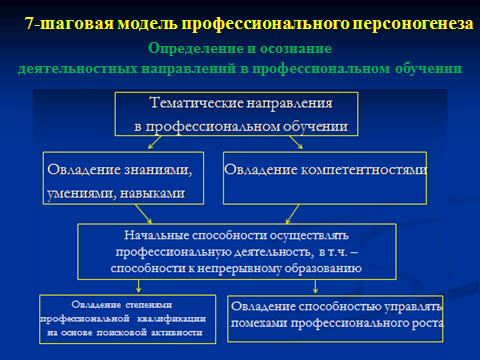 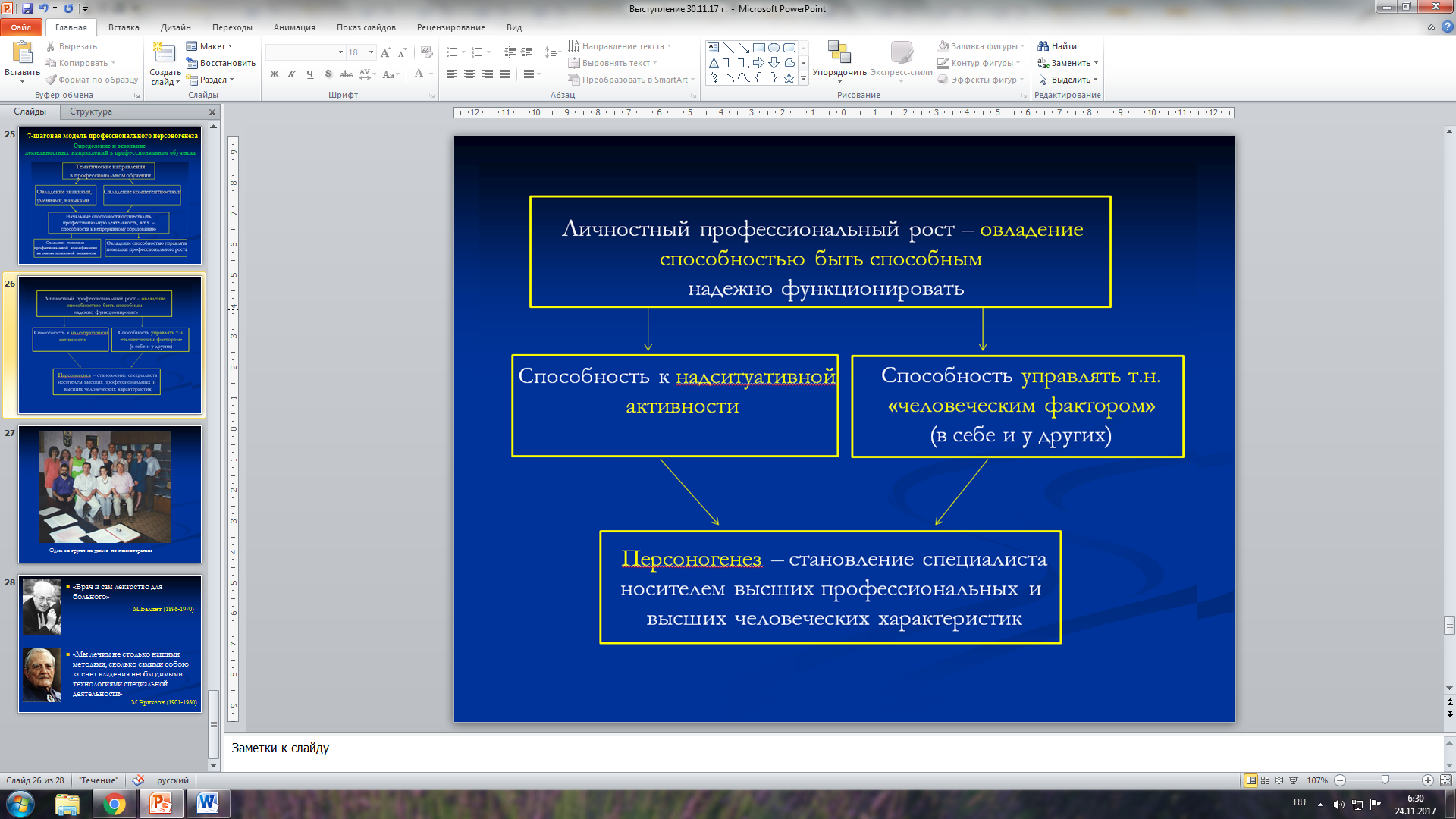 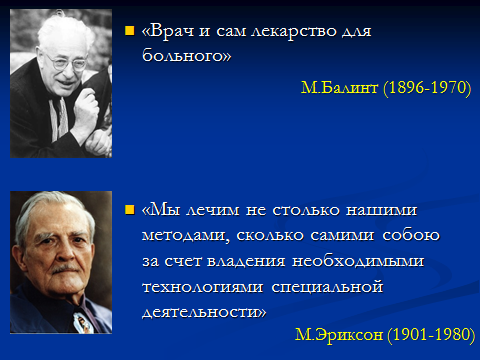 